Check the box if “Yes”.Has this legislation been reviewed by the legislative interim committee?Has the cost of this legislation been calculated by the system’s actuary?Does this legislation include full funding for any benefit revisions?Description of fiscal impact:  (In a few short sentences, describe.)  FISCAL ANALYSISAssumptions:Effect on Local Governments:Long-Term Impacts:Technical Notes: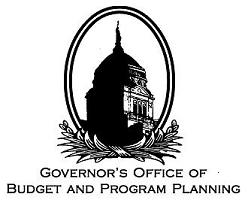 Pension Fund Fiscal Note 2025 BienniumBill information:Bill information:Status:Retirement Systems Affected:TeachersPublic EmployeesHighway PatrolPoliceSheriffsFirefightersVolunteer FirefightersGame WardensJudgesSponsor’s InitialsDateBudget Director’s InitialsDateFiscal note prepared by:Agency:Phone number: